T.CDALAMAN KAYMAKAMLIĞIDALAMAN ANAOKULU MÜDÜRLÜĞÜ2019-2023 STRATEJİK PLANI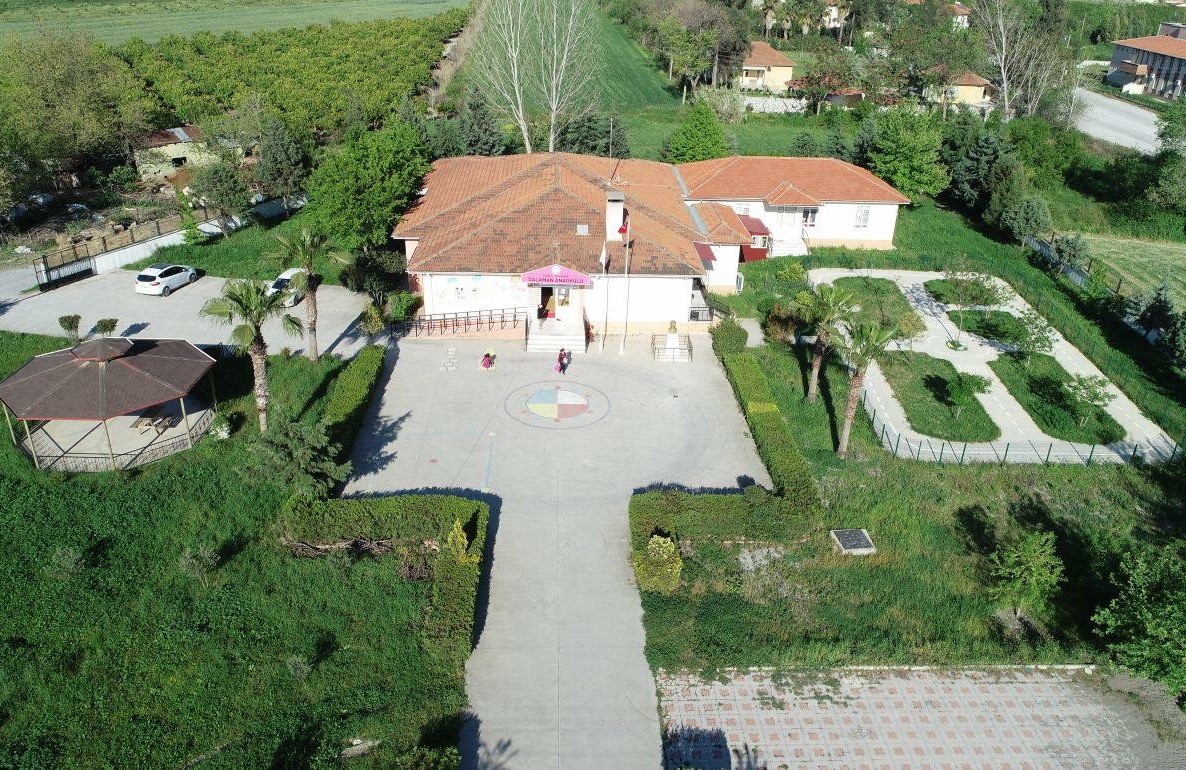 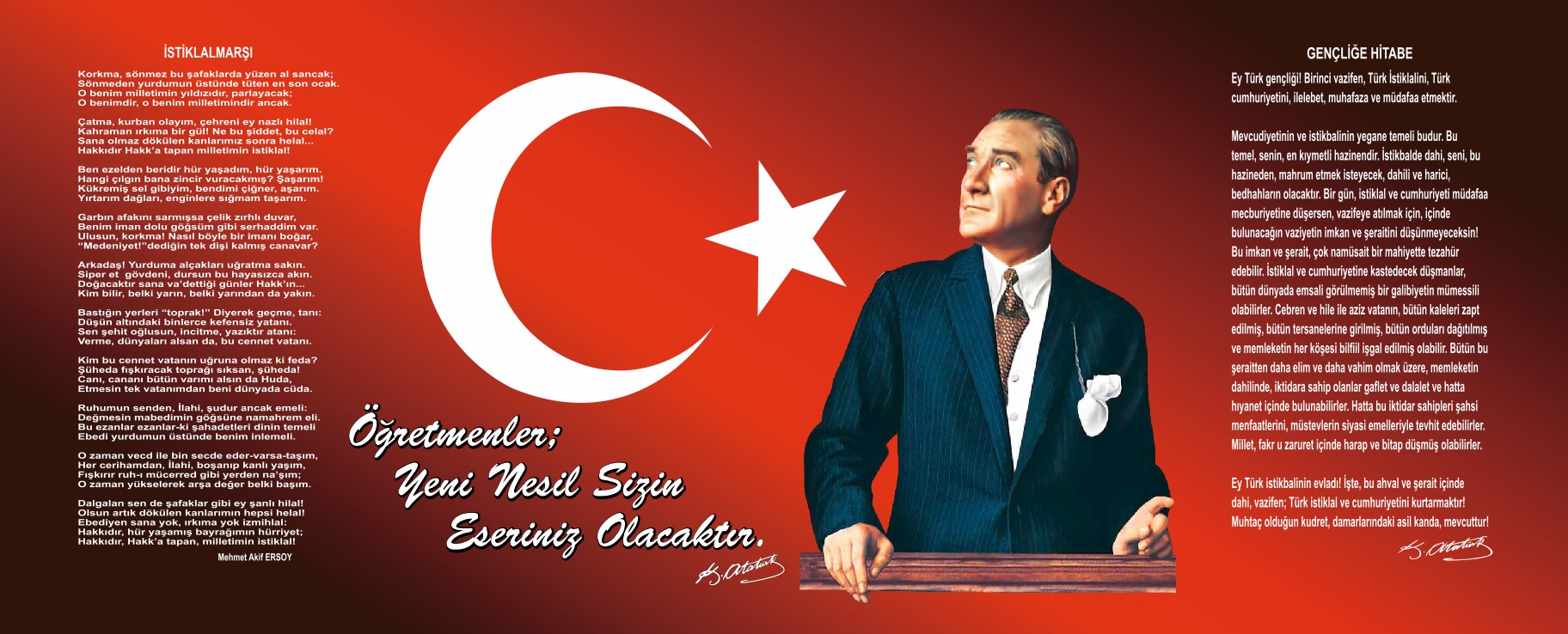 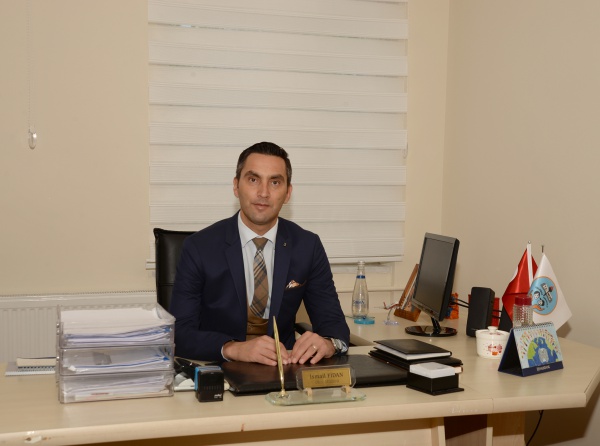 SUNUŞ		Planlama, yaşamımızın her safhasında adını çok sıkça duyduğumuz bir kelime.Gerek sosyal yapımızın en küçük birimi olan ailede,gerek dünyanın dev şirketlerinde gerekse eğitim örgütlerinde başarının anahtarı olarak karşımıza çıkmaktadır.        Plansız yapılan işlerin başarıya ulaşması tesadüflere bağlıdır.Bu nedenle  eğitim örgütlerinde de başarının anahtarı iyi bir planlamadan geçmektedir.Sürekli değişen ve gelişen dünyamızda eğitimin önemi  yadsınamaz bir gerçeklik olarak karşımızda durmaktadır.Bu nedenle başarıya ulaşmak istiyorsak hedeflerimizi gerçekleştirmek için  planlama işini çok iyi bir şekilde yapmak zorundayız.       İşte tüm bu gerçekler ışığında, bakanlığımızın 2023 eğitim vizyonu ve hazırlamış olduğu 2019/2023 stratejik planına uygun olarak hazırladığımız okulumuz stratejik planına tüm paydaşlarımızın katkılarını sağlamaya çalıştık.Özellikle velilerimizden ve çalışanlarımızdan anket yoluyla aldığımız geri dönütleri kendimize bir yol çizmek için önemli bir araç olarak gördük.Bunun sonucunda neredeyiz ve nereye varmak istiyoruz, eksilerimizi ve artılarımızı görme fırsatı bulduk.       Okulumuz, daha iyi bir eğitim seviyesine ulaşmak düşüncesiyle sürekli yenilenmeyi ve kalite kültürünü kendisine ilke edinmeyi amaçlamaktadır.      Sonuç olarak bakanlığımızın 2023 eğitim vizyonunu temel alan, bulunduğumuz bölgede erken çocukluk eğitimini en üst seviyelere taşımak amacıyla  3 tema çerçevesinde 2019/2023 yıllarını kapsayan stratejik planımızı hazırladık.       Bu plan bir okul öncesi eğitim kurumu olarak okulumuzun ulaşmak istediği hedeflere yönelik bir araçtır.Plandaki hedeflerimize ulaşıp kurumsallaşmış bir eğitim örgütü olarak geleceğimizin teminatı çocuklarımıza en güzel şekilde eğitim vermeyi sürdüreceğiz.   Bu planın oluşmasında emeği geçen tüm çalışanlarımıza ve paydaşlarımıza içten teşekkürlerimi sunar, çalışmalarında başarılar dilerim.										İsmail FİDAN										Okul MüdürüBÖLÜM I      GİRİŞ ve PLAN HAZIRLIK SÜRECİ2019-2023 dönemi stratejik plan hazırlanması süreci Üst Kurul ve Stratejik Plan Ekibinin oluşturulması ile başlamıştır. Ekip tarafından oluşturulan çalışma takvimi kapsamında ilk aşamada durum analizi çalışmaları yapılmış ve durum analizi aşamasında paydaşlarımızın plan sürecine aktif katılımını sağlamak üzere paydaş anketi, toplantı ve görüşmeler yapılmıştır. Durum analizinin ardından geleceğe yönelim bölümüne geçilerek okulumuzun amaç, hedef, gösterge ve eylemleri belirlenmiştir. Çalışmaları yürüten ekip ve kurul bilgileri altta verilmiştir.STRATEJİK PLAN ÜST KURUL VE EKİBİBÖLÜM II DURUM ANALİZİDurum analizi bölümünde okulumuzun mevcut durumu ortaya konularak neredeyiz sorusuna yanıt bulunmaya çalışılmıştır. Bu kapsamda okulumuzun kısa tanıtımı, okul künyesi ve temel istatistikleri, paydaş analizi ve görüşleri ile okulumuzun Güçlü Zayıf Fırsat ve Tehditlerinin (GZFT) ele alındığı analize yer verilmiştir.Okulun Kısa Tanıtımı: Okulumuz  2005 yılında 1 idareci, 3 öğretmen ve 3 derslikli 60 öğrenci ile ilçemizde ilk bağımsız anaokulu olarak eğitim- öğretime başlamıştır. 2011 yılında ek bina ile kapasite 80 öğrenciye çıkarılmıştır. 2017-2018 Eğitim -Öğretim yılında  ikili öğretime geçilmiştir. Halen 6 sınıf ve 143 öğrencisi ile eğitim öğretime devam etmektedir. Okulumuz şehir merkezine 3 km mesafede Söğütlüyurt mahallesindedir. Okulumuz ilçemizde bulunan okul öncesi eğitim kurumu eksikliğini gidermeye, açıldığı günden beri kesintisiz bir şekilde ilçemiz ve mahallemize hizmet vermeye devam etmektedir.  Okulumuzun en önemli ve  öncelikli amacı ilçemizde ve mahallemizde bulunan okul öncesi çağ nüfusunun okula erişiminin sağlanması ve okullaştırdığımız öğrencilerimizin kaliteli bir okul öncesi eğitim alarak gelecek yaşantılarının büyük ve güçlü adımlarını attırmaktır. Bununla birlikte velilerin çocuklarının eğitimlerine katkı  sağlaması amacıyla  veli eğitimleri yoluyla bilgilendirilmesi de temel amaçlarımızdandır.               Okulumuz ilk açıldığı günden beri artan öğrenci sayısıyla eğitim ve öğretime devam etmektedir. Okulumuz sağlık ve hijyen açısından Beyaz Bayrağa sahiptir, beslenme stratejimizin uygunluğu açısında da Beslenme Dostu Okul sertifikasına sahiptir.                 Okulumuz 5800 m2 alan içinde 700 m2 kapalı alana sahiptir.Okul bahçemizde çocuk oyun parkının yanı sıra öğrencilerimize trafik bilincini uygulamalı bir şekilde kazandırmak amacıyla 450 m2 alandan oluşan trafik eğitim pistimiz bulunmaktadır.              Okulumuz bakanlığımızın 2023 eğitim vizyonu doğrultusunda erken çocukluk eğitiminin yaygınlaştırılması ve eğitim kalitesinin arttırılması amacı ile var gücüyle çalışmaya devam edecektir.Okulun Mevcut Durumu: Temel İstatistiklerOkul KünyesiOkulumuzun temel girdilerine ilişkin bilgiler altta yer alan okul künyesine ilişkin tabloda yer almaktadır.Temel Bilgiler Tablosu- Okul Künyesi Çalışan BilgileriOkulumuzun çalışanlarına ilişkin bilgiler altta yer alan tabloda belirtilmiştir.Çalışan Bilgileri TablosuOkulumuz Bina ve Alanları	Okulumuzun binası ile açık ve kapalı alanlarına ilişkin temel bilgiler altta yer almaktadır.Okul Yerleşkesine İlişkin Bilgiler  Sınıf ve Öğrenci Bilgileri	Okulumuzda yer alan sınıfların öğrenci sayıları alttaki tabloda verilmiştir.Donanım ve Teknolojik KaynaklarımızTeknolojik kaynaklar başta olmak üzere okulumuzda bulunan çalışır durumdaki donanım malzemesine ilişkin bilgiye alttaki tabloda yer verilmiştir.Teknolojik Kaynaklar TablosuGelir ve Gider BilgisiOkulumuzun genel bütçe ödenekleri, okul aile birliği gelirleri ve diğer katkılarda dâhil olmak üzere gelir ve giderlerine ilişkin son iki yıl gerçekleşme bilgileri alttaki tabloda verilmiştir.PAYDAŞ ANALİZİKurumumuzun temel paydaşları öğrenci, veli ve öğretmen olmakla birlikte eğitimin dışsal etkisi nedeniyle okul çevresinde etkileşim içinde olunan geniş bir paydaş kitlesi bulunmaktadır. Paydaşlarımızın görüşleri anket, toplantı, dilek ve istek kutuları, elektronik ortamda iletilen önerilerde dâhil olmak üzere çeşitli yöntemlerle sürekli olarak alınmaktadır.Paydaş anketlerine ilişkin ortaya çıkan temel sonuçlara altta yer verilmiştir  : Öğretmen Anketi Sonuçları:         Okulumuzda görev yapmakta olan 6 öğretmenimizin tamamı ankete katılım göstermiş olup, ankete katılım oranı %100 dür. Tüm sorulara verilen cevaplar excel değerlendirme programı ile  değerlendirildiğinde  ‘Kurumdaki tüm duyurular çalışanlara zamanında iletilir’ maddesi 5,00 ile en yüksek ortalamaya sahiptir.Bunun yanında ‘okulumuzda sadece öğretmenlerin kullanımına tahsis edilmiş yerler yeterlidir’ maddesi 1,50 ile en düşük puana sahiptir.    Genel anlamda değerlendirme yapıldığında ise  iyileştirmeye açık alanımız ’okulda çalışanlara yönelik sosyal ve kültürel faaliyetler düzenlenir( 2,83 puan) ve ‘okulumuzda sadece öğretmenlerin kullanımına tahsis edilmiş  yerler yeterlidir(1,50 puan) maddeleri olduğu açıkça görülmektedir.                                                    ÖĞRETMEN  ANKET SONUÇLARIVeli Anketi Sonuçları:          Velilerimiz genel anlamda ankete katılım göstermiş olmakla birlikte katılım oranı %80 dir.Anket sonuçları değerlendirildiğinde en yüksek ortalama  ‘ihtiyaç duyduğumda okul çalışanları ile rahatlıkla görüşebiliyorum ‘ maddesine aittir(4,77 puan).Bu da okulumuzda iletişim kültürü  ve en güçlü yönlerimizden biri olduğunu göstermektedir. En düşük ortalama ise ‘E-Okul Veli Bilgilendirme Sistemi ile okulun internet sayfasını düzenli olarak takip ediyorum.’ maddesine aittir.(3,83 Puan) En düşük ortalama puana sahip olmasına rağmen bu durum geliştirmeye  açık bir alan olarak görülmemiştir.Anketin tamamı değerlendirildiğinde velilerimiz açısından değerlendirmeye açık bir alan görülmemiştir.Bu da velilerimizin gözünde iyi bir konuma sahip olduğumuzu  göstermektedir.                                                                       VELİ ANKET SONUÇLARINot:Anketler excel  programında değerlendirilmiştir. Seçim maddelerine puan değeri  verilmiştir.Kesinlikle katılıyorum 5 puan, Katılıyorum 4 puan, kararsızım 3 puan, kısmen katılıyorum 2 puan, katılmıyorum 1 puan.GZFT (Güçlü, Zayıf, Fırsat, Tehdit) Analizi Okulumuzun temel istatistiklerinde verilen okul künyesi, çalışan bilgileri, bina bilgileri, teknolojik kaynak bilgileri ve gelir gider bilgileri ile paydaş anketleri sonucunda ortaya çıkan sorun ve gelişime açık alanlar iç ve dış faktör olarak değerlendirilerek GZFT tablosunda belirtilmiştir. Dolayısıyla olguyu belirten istatistikler ile algıyı ölçen anketlerden çıkan sonuçlar tek bir analizde birleştirilmiştir.Kurumun güçlü ve zayıf yönleri donanım, malzeme, çalışan, iş yapma becerisi, kurumsal iletişim gibi çok çeşitli alanlarda kendisinden kaynaklı olan güçlülükleri ve zayıflıkları ifade etmektedir ve ayrımda temel olarak okul müdürü/müdürlüğü kapsamından bakılarak iç faktör ve dış faktör ayrımı yapılmıştır. İçsel Faktörler Güçlü YönlerZayıf YönlerDışsal Faktörler               Fırsatlar             Tehditler     Gelişim ve Sorun AlanlarıGelişim ve Sorun AlanlarımızBÖLÜM III     MİSYON, VİZYON VE TEMEL DEĞERLER           Okul Müdürlüğümüzün Misyon, vizyon, temel ilke ve değerlerinin oluşturulması kapsamında öğretmenlerimiz, velilerimiz, çalışanlarımız ve diğer paydaşlarımızdan alınan görüşler, sonucunda stratejik plan hazırlama ekibi tarafından oluşturulan Misyon, Vizyon, Temel Değerler; Okulumuz üst kurulana sunulmuş ve üst kurul tarafından onaylanmıştır.MİSYONUMUZ         Okul öncesi eğitim kurumu olarak türlü çevreden gelen öğrencilerimizin sosyal, duygusal, bilişsel, motor ve öz bakım becerilerini en iyi şekilde geliştirerek, onları ileriki yaşantılarına en iyi şekilde hazırlamak.Yaratıcı ,hayal gücü gelişmiş, sağlıklı ve sevgi ortamında büyüyen; sevgi ortamında büyümeye gelişmeye devem eden çocukların aile hayatının yanında temelin bir parçası olmak.VİZYONUMUZ         Okul öncesi eğitimde beklentilerin daima üstünde  kalitenin, güven ve huzurun odağı olarak tüm gelişim alanlarında gelişimini en iyi şeklide tamamlamış Milli manevi değerlerini benimsemiş ve kültürüne sahip çıkan, kendine güvenen, kendini ve çevresini olduğu gibi kabul eden gelişime açık bireyler yetiştirmek.Minik bedenleri, büyük hayallerine ulaştıracak bir kurum olmak.TEMEL DEĞERLERİMİZ 1. Objektiflik 2. Çözüm odaklı yönetim anlayışı3. Milli ve manevi değerleri gözetmek4. Sürekli gelişim5. Yaratıcılık ve yenilikçilik6. Hukukun üstünlüğü7. Güçlü iletişim8. Sosyal sorumluluk bilinci9.İnsana saygı ve güven10.Teknolojiye uyum11.Çevre bilinci gelişmişlik12.Kaliteli hizmet anlayışı13.Fırsat eşitliği14.İşbirliği ve katılımcılık BÖLÜM IVAMAÇ, HEDEF VE EYLEMLERTEMA I: EĞİTİM VE ÖĞRETİME ERİŞİMStratejik Amaç 1: Kayıt bölgemizde yer alan okul öncesi çağ nüfusunun  okullaşma oranlarını artıran, fırsat eşitliği eğitimine dayanan  çalışmalar yapılacaktır.Stratejik Hedef 1.1.  Kayıt bölgemizde yer alan okul öncesi çağ nüfusunun okullaşma oranları artırılacak , dezavantajlı öğrencilerin uyum ve devamsızlık sorunları giderilecektir. Performans Göstergeleri EylemlerTEMA II: EĞİTİM VE ÖĞRETİMDE KALİTENİN ARTIRILMASIStratejik Amaç 2:  Bütün bireylere ulusal ve uluslararası ölçütlerde bilgi, beceri, tutum ve davranışların kazandırılmasına; girişimci, yenilikçi, dil becerileri yüksek, iletişime ve öğrenmeye açık , özgüven ve sorumluluk sahibi sağlıklı ve mutlu bireylerin yetişmesine imkan sağlamaktır.Stratejik Hedef 2.1. Öğrenme kazanımlarını takip eden ve velileri de sürece dahil eden bir yönetim anlayışı ile öğrencilerimizin akademik başarıları ve sosyal faaliyetlere etkin katılımı arttırılacaktır.Performans GöstergeleriEylemlerTEMA III: KURUMSAL KAPASİTEStratejik Amaç 3: Okulumuzun kurumsal kapasitesini geliştirmek ve eğitim-öğretim faaliyetlerinin etkililiğini artırılacak çalışmalar yapılacaktır.Stratejik Hedef 3.1.Okulumuzda eğitim öğretim hizmetlerinin etkililiği  ve verimliliğinin arttırılması için donanım,temizlik hijyen,iş güvenliği konularında çalışmalar yapılacaktır.  Performans GöstergeleriEylemlerV. BÖLÜM: MALİYETLENDİRME2019-2023 Stratejik Planı Faaliyet/Proje Maliyetlendirme TablosuVI. BÖLÜM: İZLEME VE DEĞERLENDİRMEOkulumuz Stratejik Planı izleme ve değerlendirme çalışmalarında 5 yıllık Stratejik Planın izlenmesi ve 1 yıllık gelişim planın izlenmesi olarak ikili bir ayrıma gidilecektir. Stratejik planın izlenmesinde 6 aylık dönemlerde izleme yapılacak denetim birimleri, il ve ilçe millî eğitim müdürlüğü ve Bakanlık denetim ve kontrollerine hazır halde tutulacaktır.Yıllık planın uygulanmasında yürütme ekipleri ve eylem sorumlularıyla aylık ilerleme toplantıları yapılacaktır. Toplantıda bir önceki ayda yapılanlar ve bir sonraki ayda yapılacaklar görüşülüp karara bağlanacaktır. EKLER: İÇİNDEKİLERSAYFA NOSunuş3 İçindekiler41.BÖLÜM: GİRİŞ VE PLAN HAZIRLIK SÜRECİ5Stratejik Plan Üst Kurul ve Ekibi52.BÖLÜM: DURUM ANALİZİ6 Okulun Kısa Tanıtımı6Okulun Mevcut Durumu: Temel İstatistikler7Okulun Künyesi7Çalışan Bilgileri8Okulumuz Bina ve Alanları8Sınıf ve Öğrenci Bilgileri9Donanım ve Teknolojik Kaynaklarımız9Gelir Gider Bilgisi9 Paydaş Analizi10Öğretmen ve Veli Anket Sonuçları10GZFT(Güçlü-Zayıf-Fırsat-Tehdit) Analizi12Gelişim ve Sorun Alanları133.BÖLÜM: MİSYON,VİZYON,TEMEL DEĞERLER14Misyonumuz14Vizyonumuz14Temel Değerler144.BÖLÜM:AMAÇ, HEDEF, EYLEMLER15TEMA1:EĞİTİM VE ÖĞRETİME ERİŞİM15TEMA2-EĞİTİM VE ÖĞRETİMDE KALİTENİN ARTTIRILMASI16TEMA3-KURUMSAL KAPASİTE175.BÖLÜM: MALİYETLENDİRME186.BÖLÜM:İZLEME VE DEĞERLENDİRME18EKLERÜst Kurul BilgileriÜst Kurul BilgileriEkip BilgileriEkip BilgileriAdı SoyadıUnvanıAdı SoyadıUnvanıİsmail FİDANMüdürPerihan YURTMüdür YardımcısıPerihan YURTMüdür YardımcısıÖznur ŞİMŞEKLİOkulöncesi ÖğretmeniFatma Bilge KURTOĞLUOkulöncesi ÖğretmeniMeral ÖZTÜRK KOÇOkulöncesi ÖğretmeniHatun YENEROkulöncesi ÖğretmeniGözde Deniz UYSALOkulöncesi ÖğretmeniAyşe UYANOAB BaşkanıFırat AKSAKALLIVeliKutlay KİRAZ KORKUTOAB üyeAltan ÇELİKVeliİli:  MUĞLAİli:  MUĞLAİli:  MUĞLAİli:  MUĞLAİlçesi: DALAMANİlçesi: DALAMANİlçesi: DALAMANİlçesi: DALAMANAdres: Söğütlüyurt mahallesi Bulut sokak No:36Söğütlüyurt mahallesi Bulut sokak No:36Söğütlüyurt mahallesi Bulut sokak No:36Coğrafi Konum (link):Coğrafi Konum (link):https://goo.gl/maps/EV95N7KoF7nhttps://goo.gl/maps/EV95N7KoF7nTelefon Numarası: 252692131525269213152526921315Faks Numarası:Faks Numarası:0252692131502526921315e- Posta Adresi:dalamananaokulu@gmail.comdalamananaokulu@gmail.comdalamananaokulu@gmail.comWeb sayfası adresi:Web sayfası adresi:dalamanaokulu@meb.k12.trdalamanaokulu@meb.k12.trKurum Kodu:963914963914963914Öğretim Şekli:Öğretim Şekli:İkili Eğitimİkili EğitimOkulun Hizmete Giriş Tarihi : 2005Okulun Hizmete Giriş Tarihi : 2005Okulun Hizmete Giriş Tarihi : 2005Okulun Hizmete Giriş Tarihi : 2005Toplam Çalışan Sayısı Toplam Çalışan Sayısı 1414Öğrenci Sayısı:Kız8181Öğretmen SayısıKadın66Öğrenci Sayısı:Erkek6262Öğretmen SayısıErkek--Öğrenci Sayısı:Toplam143143Öğretmen SayısıToplam66Derslik Başına Düşen Öğrenci SayısıDerslik Başına Düşen Öğrenci SayısıDerslik Başına Düşen Öğrenci Sayısı:36Şube Başına Düşen Öğrenci SayısıŞube Başına Düşen Öğrenci SayısıŞube Başına Düşen Öğrenci Sayısı:24Öğretmen Başına Düşen Öğrenci SayısıÖğretmen Başına Düşen Öğrenci SayısıÖğretmen Başına Düşen Öğrenci Sayısı:24Şube Başına 30’dan Fazla Öğrencisi Olan Şube SayısıŞube Başına 30’dan Fazla Öğrencisi Olan Şube SayısıŞube Başına 30’dan Fazla Öğrencisi Olan Şube Sayısı: -Öğrenci Başına Düşen Toplam Gider MiktarıÖğrenci Başına Düşen Toplam Gider MiktarıÖğrenci Başına Düşen Toplam Gider Miktarı1750Öğretmenlerin Kurumdaki Ortalama Görev SüresiÖğretmenlerin Kurumdaki Ortalama Görev SüresiÖğretmenlerin Kurumdaki Ortalama Görev Süresi6UnvanErkekKadınToplamOkul Müdürü 1-1Müdür Yardımcısı-11Okul  Öncesi  Öğretmeni-66Rehber ÖğretmenXXXİdari PersonelXXXYardımcı Personel246Toplam Çalışan Sayıları31114Okul Bölümleri Okul Bölümleri Özel AlanlarVarYokOkul Kat Sayısı1Çok Amaçlı SalonDerslik Sayısı4Çok Amaçlı SahaDerslik Alanları (m2)42KütüphaneKullanılan Derslik Sayısı4Fen LaboratuvarıŞube Sayısı6Bilgisayar Laboratuvarıİdari Odaların Alanı (m2)20İş AtölyesiÖğretmenler Odası (m2)-Beceri AtölyesiOkul Oturum Alanı (m2)5800PansiyonOkul Bahçesi (Açık Alan)(m2)5100Okul Kapalı Alan (m2)700Sanatsal, bilimsel ve sportif amaçlı toplam alan (m2)36Kantin (m2)-Tuvalet Sayısı5Diğer (Trafik Pisti) (m2)450SINIFIKızErkekToplamSINIFIKızErkekToplam4 YAŞ A ŞUBESİ158235 YAŞ A ŞUBESİ1114254 YAŞ B ŞUBESİ1311245 YAŞ B ŞUBESİ169254 YAŞ C ŞUBESİ149235 YAŞ C ŞUBESİ121123Masaüstü Bilgisayar Sayısı5Yazıcı Sayısı2Taşınabilir Bilgisayar Sayısı2Fotokopi Makine Sayısı2Projeksiyon Sayısı1İnternet Bağlantı Hızı 16 mbpsTV Sayısı5YıllarGelir MiktarıGider Miktarı2016162815147359.652017198417.55183623.912018239450225692.69ÇalışanlarOkul çalışanlarının genç dinamik ve özverili olmasıVelilerVelilerin genel olarak  okul öncesi eğitime hevesli ve bilinçli olmalarıBina ve YerleşkeÇok katlı olmayan bir binamız ve geniş bir bahçeye sahip oluşumuzDonanımOkul öncesi eğitimde olması gereken asgari donanımların bulunmasıBütçeAidat gelirlerinden dolayı görece ekonomik özgürlüğümüzün olmasıYönetim SüreçleriLiderlik davranışları sergileyen yöneticilerin bulunmasıİletişim Süreçleriİletişim kültürünün oluşması ve iyi işlemesiÇalışanlarOkul öncesi eğitim eğitimi almış personel istihdamı yapılmamasıVeliler-Ekonomik olarak bazı velilerin aidat ödemelerinde sıkıntılar olmasıBina ve YerleşkeBinamızın fiziki özelliklerinin yenileştirmeye uygun olmamasıDonanım-Asgari şartlarda donanımızın olmasına rağmen değişik eğitim yöntemleri için araç gereç olmaması(Montessorı, high scope vb.)BütçePolitik-Bakanlığın okul öncesi eğitime  önem vermesiEkonomik-Hem bakanlık düzeyinde hem de yerel düzeyde donanım ihtiyaçlarımızın karşılanıyor olması-Yerel yönetimlerin destekleriMevzuat-Yasal-Okul öncesi programının esnek olması-Okul öncesi programının proje tabanlı eğitimi destekleyici olmasıEkonomik-Bulunduğumuz bölgenin ekonomik olarak dezavantajlı olmasıSosyolojik-Bulunduğumuz bölgenin sosyo-kültürel  anlamda dezavantajlı bir bölge olması-Çalışan ebeveynlerle iletişim ve aile katılımlarında zorluk.Mevzuat-YasalSık mevzuat değişiklikleri 1.TEMA: EĞİTİM VE ÖĞRETİME ERİŞİM 1.TEMA: EĞİTİM VE ÖĞRETİME ERİŞİM1Okullaşma oranı2Okula devam-devamsızlık.3Okula Uyum, Oryantasyon2.TEMA: EĞİTİM VE ÖĞRETİMDE KALİTE2.TEMA: EĞİTİM VE ÖĞRETİMDE KALİTE1Öğrencilerin kazanılması beklenen hedef ve göstergelere ulaşma durumu2Velilerin eğitim olgusuna katılma durumları3.TEMA: KURUMSAL KAPASİTE3.TEMA: KURUMSAL KAPASİTE1Kurumsal yönetim2Temizlik ve Hijyen3İş güvenliğiNoPERFORMANSGÖSTERGESİMevcutHEDEFHEDEFHEDEFHEDEFHEDEFNoPERFORMANSGÖSTERGESİ201820192020202120222023PG.1.1.1.Kayıt bölgesindeki 5 yaş öğrencilerden okula kayıt yaptıranların oranı (%)%75%90%100%100%100%100PG.1.1.2.Kayıt bölgesindeki 4 yaş öğrencilerden okula kayıt yaptıranların oranı (%)%50%55%60%65%70%75PG.1.1.3.Okula yeni başlayan öğrencilerden oryantasyon eğitimine katılanların oranı (%)%80%85%90%95%100%100PG.1.1.4.Dezavantajlı öğrencilerin okula uyum ve devam sorunlarının giderilme oranı(%)%80%85%90%95%100%100PG.1.1.5.Okulun özel eğitime ihtiyaç duyan bireylerin kullanımına uygunluğu (0-1)111111NoEylem İfadesiEylem SorumlusuEylem Tarihi1.1.1Kayıt bölgesinde yer alan okul öncesi 4-5 yaş  öğrencilerin tespiti çalışması yapılacaktır.Okul idaresi ve öğretmenleriHer yıl 01 Eylül-30 Eylül arası1.1.2Kayıt bölgemizde bulunan 4-5 yaş öğrencilerimize okula davet mektubu gönderilecektir.Okul İdaresiHer yıl 01 Eylül-30 Eylül arası1.1.3Okula yeni başlayan öğrencilere oryantasyon eğitimi verilecektir.Okul idaresi ve öğretmenleriEylül ayının ilk haftası1.1.4Öğrencilerin devamsızlık yapmasına sebep olan faktörler belirlenerek bunların öğrenciler üzerindeki olumsuz etkisini azaltacak tedbirler alınacaktırOkul idaresi, öğretmenler ve velilerEğitim–öğretim süresince1.1.5Okula uyum ve davranış sorunu olan öğrenciler ve velileri ile birebir görüşme yapılacaktır.Okul sınıf öğretmenleriHer ayın son haftasındaNoPERFORMANSGÖSTERGESİMevcutHEDEFHEDEFHEDEFHEDEFHEDEFNoPERFORMANSGÖSTERGESİ201820192020202120222023PG.2.1.1.Kurum ve kuruluşlar tarafından düzenlenen sanatsal, bilimsel, kültürel ve sportif faaliyetlere katılan öğrenci oranı%80%85%85%90%90%90PG.2.1.2.Çevre trafik bilincinin arttırılması çerçevesinde yapılan etkinliklere katılan öğrenci oranı%80%80%85%85%90%90PG.2.1.3.Sağlıklı ve dengeli beslenme ile ilgili verilen eğitime katılan öğrenci oranı%80%85%90%95%100%100PG.2.1.4.Velilerin eğitim sürecine dahil olma durumlarının oranı(veli eğitimi,aile katılımı,veli toplantıları)%50%55%55%60%60%65NoEylem İfadesiEylem SorumlusuEylem Tarihi2.1.1.Okulumuzda bilimsel, kültürel, sanatsal, sportif ve toplum hizmeti alanlarında etkinliklere katılım oranı arttırılacaktır.Tüm PaydaşlarEğitim- öğretim süresince2.1.2Çevre ve trafik bilincinin arttırılması çerçevesinde yapılan etkinliklere katılan öğrenciler ödüllendirilerek katılım oranımız arttırılacaktır. Tüm PaydaşlarEğitim- öğretim süresince2.1.3Okul sağlığı ve hijyen konularında öğrencilerin, ailelerin ve çalışanların bilinçlendirilmesine yönelik faaliyetler yapılacaktır. Okulumuz bu konulara ilişkin değerlendirmelere (Beyaz Bayrak, Beslenme Dostu Okul, Sıfır Atık Projesi vb.)katılmaları desteklenecektir.Tüm PaydaşlarEğitim- öğretim süresince2.1.4Okulda her sınıfta olmak üzere aile katılım etkinliklerine, veli toplantılarına ve veli eğitim proğramlarına yer verilecektir.Okul idaresi, öğretmenler ve velilerEğitim- öğretim süresinceNoPERFORMANSGÖSTERGESİMevcutHEDEFHEDEFHEDEFHEDEFHEDEFNoPERFORMANSGÖSTERGESİ201820192020202120222023PG.3.1.1.Okulda çalışan yardımcı personelin hijyen belgesine sahip olma oranı%100%100%100%100%100%100PG.3.1.2.Okulumuzun okul öncesi mevzuatına göre asgari donanıma sahip olma durumu%100%100%100%100%100%100PG.3.1.3.Okulumuz öğretmenlerinin hizmet  içi eğitime katılma oranları%50%60%70%80%90%100PG.3.1.4.Okulumuzun beslenme dostu ve beyaz bayrak sahibi olma durumuBeyaz Bayrak var, Beslenme Dostuna Başvuruldu%100PG.3.1.5.Okulumuzda iş güvenliği ile ilgili olarak malzemelerin  her yıl PKU uzmanlarınca kontrol edilme durumuYılda 1Yılda 1Yılda 1Yılda 1Yılda 1Yılda 1NoEylem İfadesiEylem SorumlusuEylem Tarihi3.1.1.Okulda çalışan yardımcı personelin hijyen eğitimine katılmaları sağlanacaktır.Okul idaresiOkulda hijyen eğitimi almamış personel olduğu anda3.1.2Okulumuzda asgari anlamda oluşan donanım eksikleri e-talep modülüne girilerek talep edilecek yada yerel imkanlarla tamamlanacaktır.Okul idaresiHer eğitim-öğretim yılında3.1.3Okulumuz öğretmenlerinin hizmet içi eğitimlere katılmaları sağlanacaktır.Okul idaresi ve öğretmenlerHer eğitim-öğretim yılında3.1.4Okulda bulunan tesisat, makine ve ekipmanlarının periyodik kontrolleri için ilgili İlçe MEM’e müracaat edilerek  kontrolleri yaptırılacaktır.Okul idaresiHer eğitim-öğretim yılında3.1.5Okulumuz beslenme dostu ve beyaz bayrak projelerini yürütecek ve sertifikalara sahip olacaktır.Okul idaresi ve öğretmenler, beslenme dostu okul proje ekibi,okul sağlığı ekibiHer eğitim-öğretim yılındaKaynak Tablosu20192020202120222023ToplamKaynak Tablosu20192020202120222023ToplamGenel Bütçe000000Valilikler ve Belediyelerin Katkısı000000Diğer (Okul Aile Birlikleri,Okul Aidatı)240,000TL250,000TL260,000TL270,000TL280,000TL290,000TLTOPLAM240,000TL250,000TL260,000TL270,000TL280,000TL290,000TL